苗栗縣私立中興高級商工職業學校104學年度高職優質化輔助方案第1次專業諮詢暨校際經驗交流檢討會紀錄壹、時間：105年1月26日(二)  11：40貳、地點：圖書室參、主席：吳聲忠校長肆、報告人：涂沛宗組長                                                                                                                                                                                                                                                                                                                                                                                                                                                                                                                                                                                                                                                                                                                                                                                                                                                                                                                        伍、紀錄：黃為斌先生陸、參加人員：如簽到表柒、主席致詞：捌、報告題綱：104學年度高職優質化輔助方案第1次專業諮詢暨校際經驗交流，已於104年12月31日（三）上午9時半至11時半，假本校圖書室辦理完畢。諮詢委員所提建議，請各單位酌參作為撰寫105學年度計畫書之用，詳細內容請參閱會議紀錄。辦理會議時遭遇之問題與擬定改善方式詳如附件一，請參閱，並請鈞長指(裁)示。玖、提案討論拾、臨時動議拾貳、散會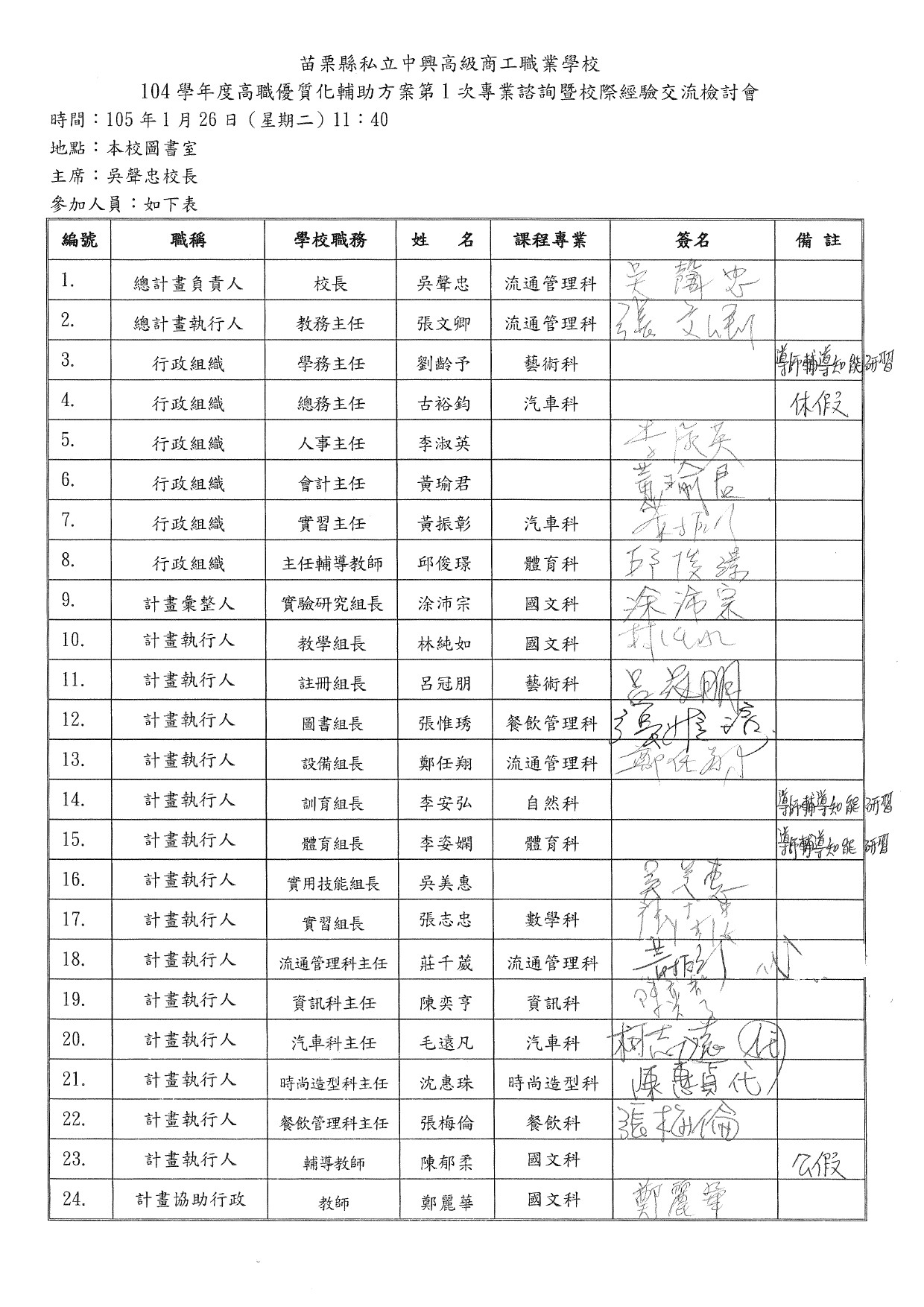 附件一問題說明擬定改善方式鈞長指(裁)示備註在諮詢委員簽領交通費及諮詢費領據時，本校業務承辦人員才匆促籌措現金自行墊付。辦理專業諮詢類須提供講師或委員諮詢費、交通費用或演講費用，承辦人可否先預領現金，避免現場場面混亂，並免去事後補寄的困擾。承辦人員必須事先提出，再上簽呈預支現金。這個方法雖然在程序上會比較麻煩，但是可行的。承辦人員請校長先行墊付現金，事後再行撥款。以後優質化計畫的專業諮詢、校際交流、輔導訪視等層級較高的活動，午膳、餐點、伴手禮等皆比照上述兩點辦理。會議結束拍大合照時，本校業務承辦人員才匆促打包諮詢委員之午膳。與諮詢委員溝通時，應順便告訴有餐點。事先詢問諮詢委員當日能否留下用餐，還是需要事先打包。事先詢問諮詢委員預計回程時間為何。如擬。伴手禮未能及時送達。（林奇珍餅店原答應於會議當日早上8時半將禮餅送至圖書室，卻遲至11時半卻仍未出發送貨。）預訂伴手禮時，業務承辦人員再反覆清楚說明本校需求，不合乎需求者不予以考量。如擬。實驗研究組人力缺乏，導致會議場面騷動混亂。爾後辦理專業諮詢、校際經驗交流、輔導訪視時，加派人手支援。場面哪裡混亂？當天場面並不混亂！在場的老師那麼多，怎麼會人力缺乏？有困難就直接提出來，不管主任或組長，大家都可以做事，喊一聲就可以了。校長都可以搬桌子了，主任也可以掃地，沒有誰不能做什麼的問題。以後教務處可以加派處室人手協助辦理活動。中興高級商工職業校104學年度高職優質化輔助方案第一次專業諮詢暨校際經驗交流檢討會議照片時間：105年1月26日（星期四）11時40分地點：本校敬業樓B1圖書室主席：吳聲忠校長中興高級商工職業校104學年度高職優質化輔助方案第一次專業諮詢暨校際經驗交流檢討會議照片時間：105年1月26日（星期四）11時40分地點：本校敬業樓B1圖書室主席：吳聲忠校長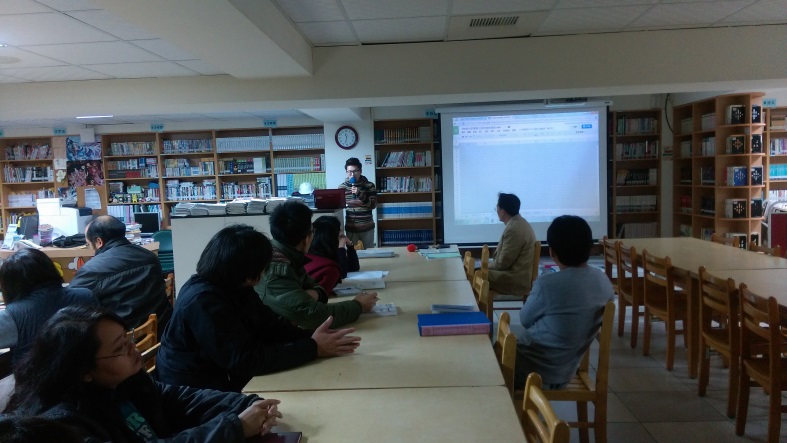 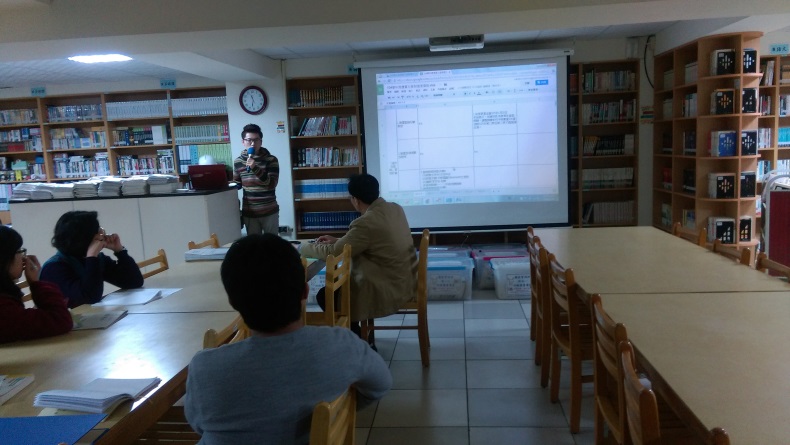 校長與實驗研究組長討論議案校長與實驗研究組長討論議案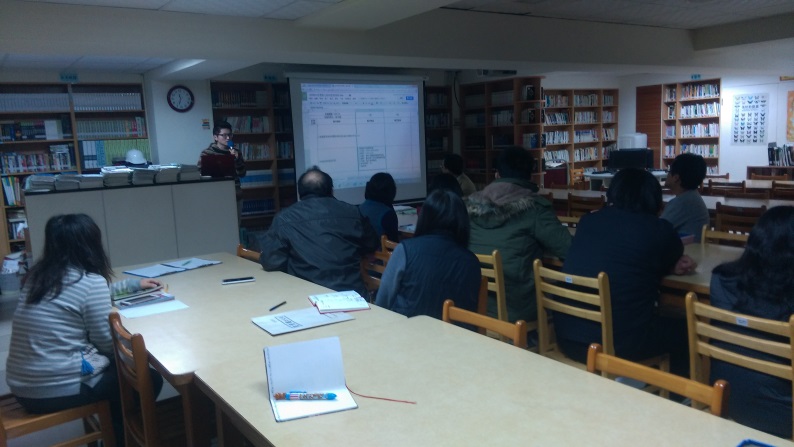 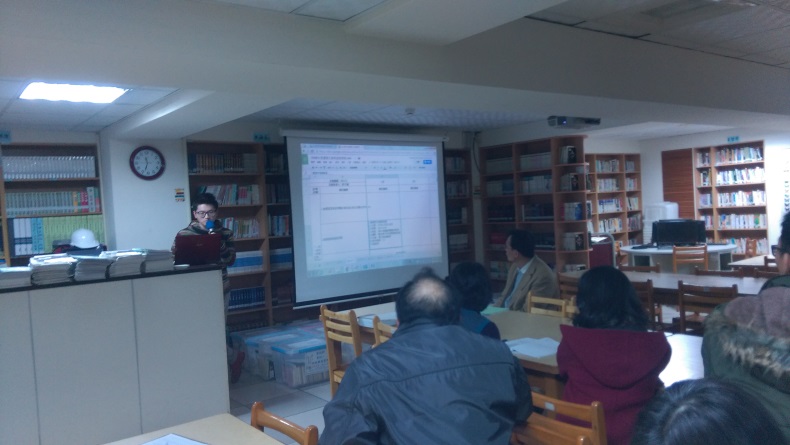 .實驗研究組長報告實驗研究組長報告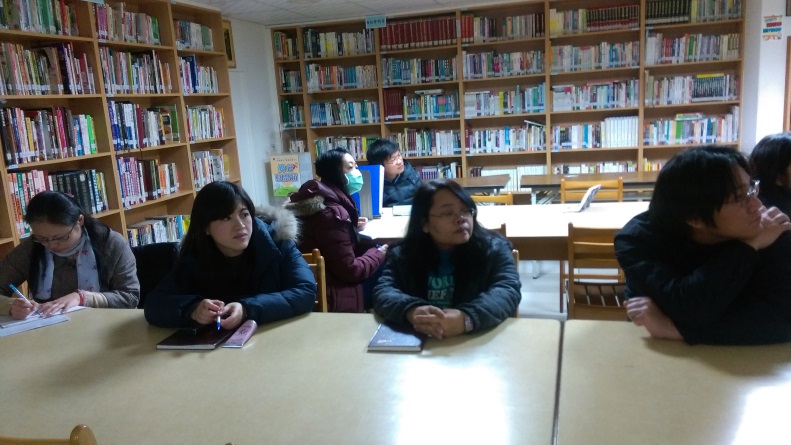 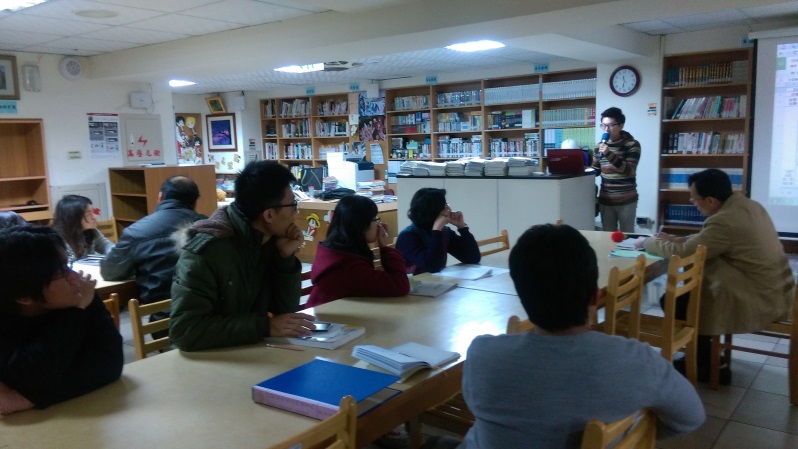 與會同仁認真聆聽與會同仁認真聆聽